Исх. № 15-15/933-И от 20.01.2023ҚАЗАҚСТАН РЕСПУБЛИКАСЫНЫҢМЕМЛЕКЕТТІК ОРГАНДАРЫ МЕН ҰЙЫМДАРЫНА(тізім бойынша)Дипломатиялық арналар арқылы өзбек тарапынан келіп түскен нотаға сәйкес халықаралық автомобиль тасымалдары саласындағы халықаралық келісімдерге сәйкес Тараптар бірінің мемлекетінің тасымалдаушысы, егер бұған басқа Тараптың құзыретті органының рұқсаты алынса, екінші Тарап мемлекетінің аумағынан үшінші мемлекеттің аумағына және үшінші мемлекеттің аумағынан екінші Тарап мемлекетінің аумағына жүктерді тасымалдауды жүзеге асыра алады.Өзбекстан Республикасы Көлік министрлігінің ақпараты бойынша 
2023 жылғы 1 қаңтардан бастап Өзбекстан аумағына үшінші елдерден автомобиль көлігімен жүктерді тасымалдау бойынша Өзбекстан Республикасының заңнамасына жаңа рәсімдер енгізіледі. Оған сәйкес жөнелтуші ел болып табылмайтын аумақта тиеу, қайта тиеу немесе қайта тіркеу жолымен жүзеге асырылатын жүктерді тасымалдау Өзбекстан Республикасының құзыретті органы берген «үшінші елдерге/елдерден» рұқсат беру бланкілерін ұсына отырып қана жүзеге асырылатын болады. Ақпарат ретінде хабарланады.ОРТАЛЫҚ АЗИЯ ДЕПАРТАМЕНТІНІҢ ДИРЕКТОРЫ				Е.ҚҰБАШЕВОрынд. Б.Болсаев  Тел.720335ҚР мемлекеттік органдары мен ұйымдарының тізімі:1. Индустрия және инфрақұрылымдық даму министрлігі;2. Қаржы министрлігінің Мемлекеттік кірістер комитеті;3. Ұлттық қауіпсіздік комитетінің Шекара қызметі;4. «Атамекен» ҚР Ұлттық кәсіпкерлер палатасы.Подпись канцелярии20.01.2023 17:06 БУРАМБЕКОВА КАРЛЫГАШДействителен Уникальное имя владельца: БУРАМБЕКОВА КАРЛЫГАШ Дата начала: 2022-07-19 16:24:47 (+06) Дата окончания: 2025-07-18 16:29:47 (+06) Серийный номер: 398604039088372209293742942270102424729420456707 Субъект: EMAILADDRESS=astana@mfa.kz, SURNAME=БУРАМБЕКОВА, SERIALNUMBER=IIN731031450046, GIVENNAME=ХАМИТОВНА, CN=БУРАМБЕКОВА КАРЛЫГАШ, OU=BIN950140000832, ST=Нур-Султан, O="Государственное учреждение \"Министерство иностранных дел Республики Казахстан\"", C=KZ Издатель: CN=Удостоверяющий центр Государственных органов, O=Республика Казахстан, C=KZ Подпись руководителя20.01.2023 16:58 КУБАШЕВ ЕРЛАНДействителен Уникальное имя владельца: КУБАШЕВ ЕРЛАН Дата начала: 2022-11-03 11:37:06 (+06) Дата окончания: 2025-11-02 11:42:06 (+06) Серийный номер: 688525893961614500997225941453558368703969404999 Субъект: EMAILADDRESS=astana@mfa.kz, SURNAME=КУБАШЕВ, SERIALNUMBER=IIN730120300582, GIVENNAME=ЕСКЕНДИРОВИЧ, CN=КУБАШЕВ ЕРЛАН, OU=BIN950140000832, ST=Астана, O="Государственное учреждение \"Министерство иностранных дел Республики Казахстан\"", C=KZ Издатель: CN=Удостоверяющий центр Государственных органов, O=Республика Казахстан, C=KZ 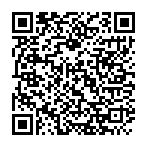 